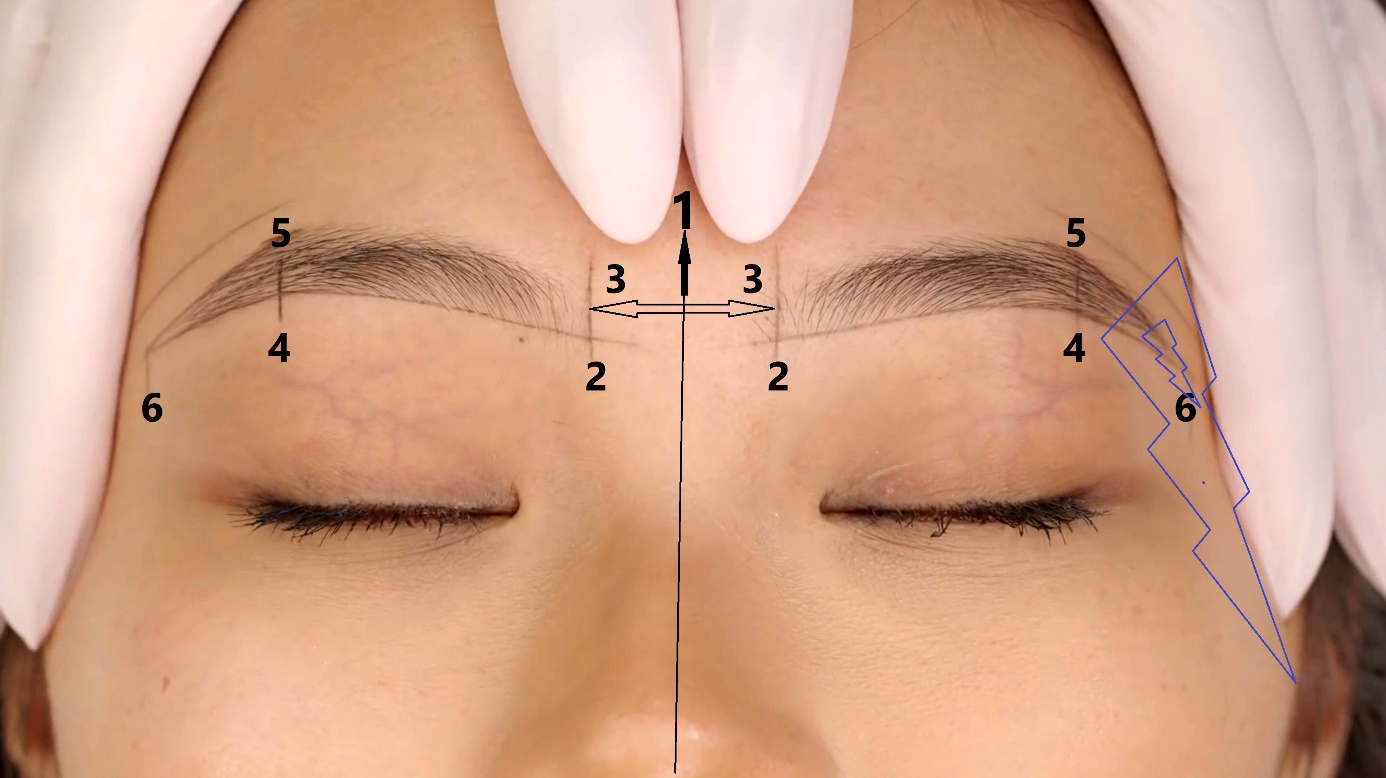 Kontrola souměrnosti obočí Vertikální osa obličeje určí střed mezi obočímiNejnižší bod u kořene nosu (pravá strana bývá obvykle níže) Vzdálenost obou obočí od osy (pravá strana bývá obvykle dále)Nejvyšší místo spodní linie u obou obočíNejvyšší místo u obou obočí (levá strana bývá obvykle výše)Vnější konec obočí - délka a směr zakřivení (prodloužená linie směřuje do středu tzv. tragu, což je chrupavčitý hrbolek na mediální straně vstupu do zvukovodu).Stoupneme si za zákaznici, ruce položíme na čelo podle obrázku a mírným pootáčením hlavy ze strany na stranu pohledem z vrchu provedeme kontrolu souměrnosti